Regulamin korzystania z obiektów infrastruktury turystycznej Nadleśnictwa Wałbrzych takich jak np. platformy i wieże widokowe, wiaty turystyczneObiekty infrastruktury turystycznej nadleśnictwa przeznaczone są do rekreacji i wypoczynku turystów. Każdy ma prawo z nich korzystać, w sposób który nie jest sprzeczny z niniejszym regulaminem.W obrębie obiektów turystycznych zabrania się:zaśmiecania terenu;niszczenia infrastruktury turystycznej;wykopywania, wycinania, lub jakiegokolwiek innego niszczenia drzew i innej roślinności;rozpalania ognisk poza miejscami do tego wyznaczonymi;grillowania oraz pozostawiania innych palących się przedmiotów;spożywania alkoholu i przebywania w stanie nietrzeźwym;zachowań zagrażających spokojowi, bezpieczeństwu i odpoczynkowi innych turystów;rozbijania namiotów i biwakowania, chyba że miejsce oznaczone jest jako pole obozowe lub nadleśnictwo wyraziło zgodę na biwakowanie w danym miejscu;puszczania psów luzem.Organizowanie imprez o charakterze wyczynowym lub masowym wymaga uprzedniego uzyskania zgody Nadleśniczego Nadleśnictwa Wałbrzych oraz spełnienia pozostałych warunków przewidzianych przepisami prawa powszechnie obowiązującymi w tym zakresie.Przebywanie w obiektach turystycznych jest dozwolone od świtu do zmroku.Istnieje ryzyko upadku z platform lub wież widokowych, dlatego użytkownik tych obiektów powinien zachować należną ostrożność. W przypadku upadku, lub bycia świadkiem upadku osób trzecich należy niezwłocznie powiadomić odpowiednie służby ratunkowe oraz Nadleśnictwo Wałbrzych. Numery alarmowe oraz numer kontaktowy nadleśnictwa znajdują się poniżej niniejszego regulaminu.Każdy użytkownik dorosły korzysta z obiektów na własną odpowiedzialność, a dzieci – na odpowiedzialność opiekuna. Nadleśniczy może udzielić zgody grupom zorganizowanym na zorganizowanie imprez w obrębie obiektów infrastruktury turystycznej, z zachowaniem przestrzegania zasad zakreślonych w treści wyrażonej zgody. Poszczególne obiekty mogą być okresowo zamykane z powodu prowadzenia prac leśnych lub innych ważnych względów. Będą one wówczas oznaczone tablicami ZAKAZ WSTĘPU, czerwoną chorągiewką lub w inny czytelny sposób. Naruszenie tego zakazu związane jest z odpowiedzialnością zakreśloną treścią przepisów prawa.Za niezastosowanie się do jakiegokolwiek punktu niniejszego regulaminu zostanie nałożona na turystę grzywna w wysokości ustalonej przez administrację leśną, a ponadto turysta może zostać poproszony o opuszczenie terenu, na którym obowiązują zasady wynikające z niniejszego regulaminu pod rygorem wezwania służb porządku publicznego.Każda osoba, która zauważyła ogień w lesie, ma obowiązek niezwłocznego poinformowania służb leśnych lub Straży Pożarnej. TELEFONY ALARMOWE                  WŁAŚCICIEL TERENU112 ALARMOWY                                                                    Nadleśnictwo Wałbrzych z siedzibą998 STRAŻ POŻARNA                                                           w Boguszowie-Gorcach                      	  Ul. Miła 2                                                                                                58-372 Boguszów-Gorce	  Tel. 074 888 05 60                                                                                                     /nadlesnictwo.walbrzych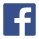 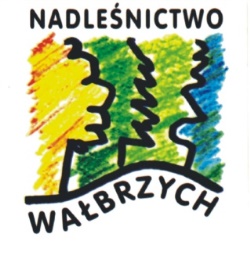 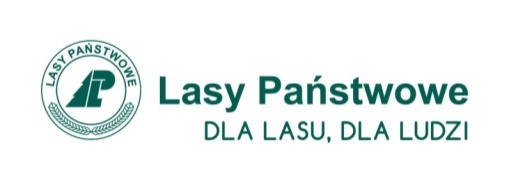 